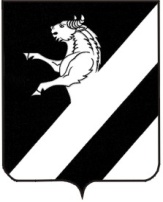 КРАСНОЯРСКИЙ  КРАЙАЧИНСКИЙ РАЙОНПРИЧУЛЫМСКИЙ СЕЛЬСКИЙ СОВЕТ ДЕПУТАТОВРЕШЕНИЕОб утверждении Положения об обеспечении первичных мер пожарной безопасности в границах Причулымского сельсовета Ачинского районаВ целях обеспечения пожарной безопасности, снижения количества пожаров и ущербов от них, защиты жизни и здоровья населения Причулымского сельсовета Ачинского района, руководствуясь положениями Федерального закона от 21.12.1994 № 69-ФЗ «О пожарной безопасности», Федерального закона от 06.10.2003 № 131-ФЗ «Об общих принципах организации местного самоуправления в Российской Федерации», статьями 20, 24 Устава Причулымского сельсовета Ачинского района Красноярского края, Причулымский сельский Совет депутатов РЕШИЛ:1. Утвердить Положение об обеспечении первичных мер пожарной безопасности в границах Причулымского сельсовета Ачинского района согласно Приложению.2. Признать утратившим силу решение Причулымского сельского Совета депутатов от 19.10.2007 № 25-81Р «Об утверждении Положения об обеспечении первичных мер пожарной безопасности на территории Причулымского сельсовета».3. Контроль за исполнением решения возложить на постоянную комиссию по социальной политике, образованию, культуре, здравоохранению, спорту и делам молодежи.4. Решение вступает в силу в день, следующий за днем его опубликования в  информационном листке «Причулымский вестник» и подлежит размещению на официальном сайте администрации Причулымского сельсовета и сельского Совета депутатов Ачинского района: http://adm-prichulim.gbu.su/.Приложение 1 к решению Причулымского сельского Совета депутатов от 23.04.2018 № Вн-164РПоложение об обеспечении первичных мер пожарной безопасности в границах Причулымского сельсовета Ачинского района1. Общие положения1.1. Настоящее Положение разработано в соответствии с Федеральным законом от 21.12.1994 № 69-ФЗ «О пожарной безопасности», Федеральным законом от 06.10.2003 № 131-ФЗ «Об общих принципах организации местного самоуправления в Российской Федерации», Законом Красноярского края от 24.12.2004 № 13-2821 «О пожарной безопасности в Красноярском крае», Уставом Причулымского сельсовета Ачинского района Красноярского края и устанавливает порядок организационно-правового, финансового, материально-технического обеспечения мер пожарной безопасности в границах Причулымского сельсовета Ачинского района.1.2. К полномочиям органов местного самоуправления Причулымского сельсовета Ачинского района относится обеспечение первичных мер пожарной безопасности в границах муниципалитета, включающее реализацию органами местного самоуправления Причулымского сельсовета Ачинского района принятых в установленном порядке нормативно-правовых актов по предотвращению пожаров, спасению людей и имущества от пожаров.1.3. В обеспечении первичных мер пожарной безопасности в границах Причулымского сельсовета Ачинского района принимают участие органы местного самоуправления Причулымского сельсовета Ачинского района, организации и граждане в соответствии с действующим законодательством Российской Федерации.2. Организационно-правовое обеспечение первичных мер пожарной безопасности2.1. Первичные меры пожарной безопасности - реализация принятых в установленном порядке норм и правил по предотвращению пожаров, спасению людей и имущества от пожаров, являющихся частью комплекса мероприятий по организации пожаротушения.2.2. Первичные меры пожарной безопасности включают:2.2.1. Обеспечение населенных пунктов исправной телефонной (таксофонной) или радиосвязью для сообщения о пожаре в пожарную охрану;2.2.2. Организацию патрулирования населенных пунктов в условиях устойчивой сухой, жаркой и ветреной погоды или при получении штормового предупреждения;2.2.3. Своевременную очистку территории населенных пунктов от горючих отходов, мусора, сухой растительности, создание минерализованных полос по периметру объектов, прилегающих к лесным массивам;2.2.4. Содержание в исправном состоянии в любое время года дорог, включая дороги в садоводческих товариществах (в границах Причулымского сельсовета Ачинского района) внутриквартальных территорий, проездов и подъездов к зданиям и сооружениям, наружным водоисточникам;2.2.5. Содержание в исправном состоянии в любое время года систем противопожарного водоснабжения с обеспечением требуемого расхода воды;2.2.6. Проведение противопожарной пропаганды и обучения населения мерам пожарной безопасности;2.2.7. Обеспечение необходимых условий для привлечения населения к работам по предупреждению и тушению пожаров в составе добровольных противопожарных формирований;2.2.8. Разработку и выполнение мероприятий, исключающих возможность распространения огня при лесных и торфяных пожарах на здания и сооружения населенных пунктов, баз отдыха, оздоровительных лагерей, садоводческих товариществ и гаражных кооперативов, расположенных в границах Причулымского сельсовета Ачинского района;2.2.9. Поддержание в постоянной готовности техники, приспособленной для тушения пожаров;2.2.10. Обеспечение условий для тушения пожаров, оповещения и безопасной эвакуации людей при пожарах;2.2.11. Создание условий для обеспечения качественной эксплуатации, технического обслуживания и ремонта пожарно-технического вооружения, первичных средств пожаротушения, огнетушащих средств на базе муниципальной пожарной охраны Причулымского сельсовета Ачинского района;2.2.12. Создание условий для проведения обучения населения мерам пожарной безопасности, первичных, вводных и целевых инструктажей по пожарной безопасности, а также обучения персонала муниципальных предприятий Причулымского сельсовета Ачинского района по программам пожарно-технического минимума в специально оборудованных для этих целей классах;2.2.13. Организация информирования населения по обеспечению пожарной безопасности на территории Причулымского сельсовета Ачинского района через средства массовой информации посредством издания и распространения специальной литературы и рекламной продукции, применения современных наглядно-агитационных рекламных приспособлений, устройства тематических выставок, смотров, конференций.3. Организация обеспечения первичных мерпожарной безопасности в Причулымском сельсовете Ачинского района3.1. В компетенцию органов местного самоуправления Причулымского сельсовета Ачинского района в сфере обеспечения первичных мер пожарной безопасности входит:3.1.1.  Принятие муниципальных целевых программ в сфере обеспечения первичных мер пожарной безопасности;3.1.2. Решение организационно-правовых, финансовых, материально-технических вопросов обеспечения первичных мер пожарной безопасности в границах Причулымского сельсовета Ачинского района;3.1.3. Разработка и реализация противопожарных мероприятий в период проведения мероприятий с массовым пребыванием людей;3.1.4. Формирование и размещение муниципальных заказов, связанных с реализацией вопросов обеспечения первичных мер пожарной безопасности;3.1.5. Определение порядка привлечения граждан в обеспечении первичных мер пожарной безопасности в границах Причулымского сельсовета Ачинского района;3.1.6. Определение перечня первичных средств тушения пожаров для помещений и строений, находящихся в собственности граждан;3.1.7. Информирование населения о принятых решениях по обеспечению пожарной безопасности;3.1.8. Содействие распространению пожарно-технических знаний среди граждан и организаций на территории Причулымского сельсовета Ачинского района;3.1.9. Содействие деятельности добровольных пожарных;3.1.10. Осуществление полномочий в сфере обеспечения первичных мер пожарной безопасности в границах Причулымского сельсовета Ачинского района в соответствии с федеральными законами и законами Красноярского края.4. Финансирование и материально-техническое обеспечение первичных мер пожарной безопасности4.1. Финансовое обеспечение первичных мер пожарной безопасности на территории Причулымского сельсовета Ачинского района является расходным обязательством муниципального образования Причулымский сельсовет Ачинского района.4.2. Финансирование и материально-техническое обеспечение мер первичной пожарной безопасности, в том числе добровольных противопожарных формирований, осуществляется за счет средств бюджета Причулымского сельсовета Ачинского района.4.3. Финансирование первичных мер пожарной безопасности осуществляется в пределах средств, предусмотренных на данные цели в бюджете Причулымского сельсовета Ачинского района. 23.04.2018               п. Причулымский          № Вн-164РПредседатель Причулымского сельского Совета депутатов                                          _____________________О.Г.Дражник«____»________________2018 г.Глава Причулымского сельсовета                     ___________________Т.И.Осипова        «___»______________2018 г.                         